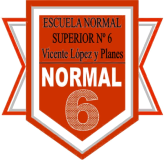 GOB. DE  DE BUENOS AIRES                     MINISTERIO DE EDUCACION                 ESCUELA NORMAL SUPERIOR N° 6                            “Vicente López y Planes”                      Güemes 3859 (1425) C.A.B.A,Buenos Aires,……de…………………..de 20…Sra. RegenteE.N.Nº6:S/D                           Me dirijo a usted a fin de solicitarle tenga a bien extender el CERTIFICADO  ANALÍTICO COMPLETO de mis estudios cursados en esta institución. Dicho documento me es requerido en………………………………………..                           Sin otro particular, saludo a usted muy atte.-………………………………………………                                                                                            (firma)Aclaración de Firma:…………………………………………………..D.N.I:……………………………………………………………….Título.:………………………………………………..Año de egreso:………………………………………Tel/cel………………………………..E-mail:……………………………………………L.M:………..      Fº:……………………Recibió:………………………………………….